Tierschutzverein Rowi Röthenbach e.V.Plohnerstr. 8 08228 Rodewischfolke-lanius@t-online.deAntrag TierpatenschaftAntrag TierpatenschaftAntrag TierpatenschaftAntrag TierpatenschaftAntrag TierpatenschaftAntrag TierpatenschaftKeine MindestlaufzeitJederzeit beendbarPatenschaftsurkundeJährliches FotoPatenschaftsgelder werden ausschließlich für Futter, Pflege und Tierarztkosten verwendetKeine Rückerstattung              bereits geleisteter ZahlungenKeine MindestlaufzeitJederzeit beendbarPatenschaftsurkundeJährliches FotoPatenschaftsgelder werden ausschließlich für Futter, Pflege und Tierarztkosten verwendetKeine Rückerstattung              bereits geleisteter ZahlungenKeine MindestlaufzeitJederzeit beendbarPatenschaftsurkundeJährliches FotoPatenschaftsgelder werden ausschließlich für Futter, Pflege und Tierarztkosten verwendetKeine Rückerstattung              bereits geleisteter Zahlungen Ich möchte ab: die Patenschaft für:                                                                           übernehmen.Meine Spende in Höhe von                       Euro möchte ich                                                                  monatlich              jährlich an die unten angegebene Bankverbindung überweisenName, Vorname:  Strasse/Hausnummer:  PLZ/Ort: E-Mail: Telefon: 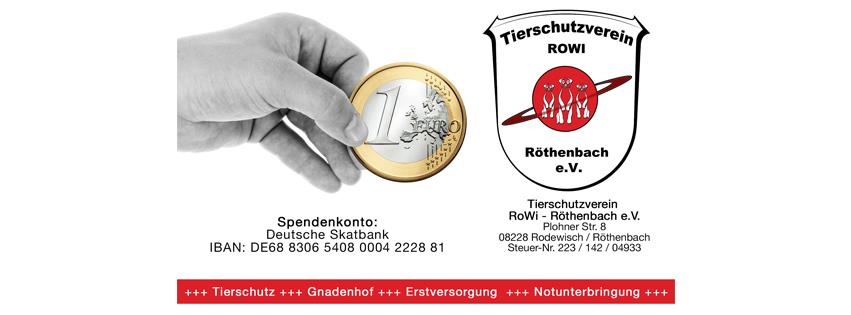  Ich möchte ab: die Patenschaft für:                                                                           übernehmen.Meine Spende in Höhe von                       Euro möchte ich                                                                  monatlich              jährlich an die unten angegebene Bankverbindung überweisenName, Vorname:  Strasse/Hausnummer:  PLZ/Ort: E-Mail: Telefon: 